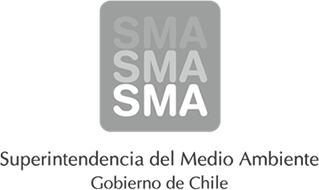 
INFORME DE FISCALIZACIÓN AMBIENTAL
Normas de Emisión
FAENADORA ROSARIO LTDA.
DFZ-2013-5895-VI-NE-EI
1. RESUMEN.
El presente documento da cuenta del informe de examen de la información realizado por la Superintendencia del Medio Ambiente (SMA), al establecimiento industrial “FAENADORA ROSARIO LTDA.”, en el marco de la norma de emisión DS.90/00 para el reporte del período correspondiente a JULIO del año 2013.
2. IDENTIFICACIÓN DEL PROYECTO, ACTIVIDAD O FUENTE FISCALIZADA
3. ANTECEDENTES DE LA ACTIVIDAD DE FISCALIZACIÓN
4. ACTIVIDADES DE FISCALIZACIÓN REALIZADAS Y RESULTADOS
	4.1. Identificación de la descarga
	4.2. Resumen de resultados de la información proporcionada
5. CONCLUSIONES
La información aportada por el titular no presenta inconformidades a la Norma de Emisión DS.90/00  respecto de la materia objeto de la fiscalización.
6. ANEXOSNombreFirmaAprobado
CRISTIAN MAXIMILIANO PÉREZ MUÑOZ
31-12-2013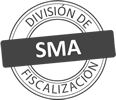 Titular de la actividad, proyecto o fuente fiscalizada:
FAENADORA ROSARIO LTDA.Titular de la actividad, proyecto o fuente fiscalizada:
FAENADORA ROSARIO LTDA.RUT o RUN:
77476987-8RUT o RUN:
77476987-8Identificación de la actividad, proyecto o fuente fiscalizada:
FAENADORA ROSARIO LTDA.Identificación de la actividad, proyecto o fuente fiscalizada:
FAENADORA ROSARIO LTDA.Identificación de la actividad, proyecto o fuente fiscalizada:
FAENADORA ROSARIO LTDA.Identificación de la actividad, proyecto o fuente fiscalizada:
FAENADORA ROSARIO LTDA.Dirección:
CAMINO A TILCOCO,RUTA H -50Región:
VI REGIÓN DEL LIBERTADOR GENERAL BERNARDO O'HIGGINSProvincia:
CACHAPOALComuna:
RENGOCorreo electrónico:
MROSARIO@AGROSUPER.COMCorreo electrónico:
MROSARIO@AGROSUPER.COMTeléfono:
Teléfono:
Motivo de la Actividad de Fiscalización:Actividad Programada de Seguimiento Ambiental de Normas de Emisión referentes a la descarga de Residuos Líquidos para el período de JULIO del 2013.Materia Específica Objeto de la Fiscalización:Analizar los resultados analíticos de la calidad de los Residuos Líquidos descargados por la actividad industrial individualizada anteriormente, según la siguiente Resolución de Monitoreo (RPM):
SISS N° 3190 de fecha 02-12-2003Instrumentos de Gestión Ambiental que Regulan la Actividad Fiscalizada:La Resolución de Calificación Ambiental que regula la actividad es:
RCA N°122 de fecha 04-01-2007
La Norma de Emisión que regula la actividad es:
N° 90/2000 Establece Norma de Emisión para la Regulación de Contaminantes Asociados a las Descargas de Residuos Líquidos a Aguas Marinas y Continentales SuperficialesCódigo internoPunto DescargaNormaTabla cumplimientoMes control Tabla CompletaCuerpo receptorCódigo CIIU DatumHUSOUTM EsteUTM NorteN° RPMFecha emisión RPMÚltimo período Control Directo77476987-8-1-1PUNTO 1 (CANAL DE RIEGO)DS.90/00TABLA 1No tieneCANAL DE RIEGO AFL. ESTERO TIPAUME (ROSARIO)3111142332686198397319002-12-200305-2013N° de hechos constatadosN° de hechos constatadosN° de hechos constatadosN° de hechos constatadosN° de hechos constatadosN° de hechos constatadosN° de hechos constatadosN° de hechos constatados12345678Código internoPunto DescargaInformaEfectúa descargaEntrega dentro de plazoEntrega parámetros solicitadosEntrega con frecuencia solicitadaCaudal se encuentra bajo ResoluciónParámetros se encuentran bajo normaPresenta Remuestras77476987-8-1-1PUNTO 1 (CANAL DE RIEGO)SISISISISISISINO APLICAN° AnexoNombre Anexo 1Ficha de resultados de autocontrol PUNTO 1 (CANAL DE RIEGO)